ספרי לימוד תש"פ          י"ב 1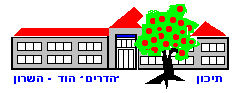   ספרי לימוד תש"פ          י"ב 2-8מקצוערשימת הספריםאנגליתיש לשמור על כל המחברות שהשתמשתם בהם במהלך כיתה י"א.אנגלית5 יח"לOption 1 Literature for 5 Points -Eric Cohen Books High Points -Eric Cohen Booksאנגלית4 יח"לOption 1 Literature for 4 Points - Eric Cohen Books Turning points- Eric Cohen Booksתנ"ךספר תנ"ך מלא – הוצ' קורן                                                               אזרחותתבוצע רכישה מרוכזת של חוברת פנימית.היסטוריהמסעות בזמן: בונים מדינה במזרח התיכון, קציעה טביביאן- הוצאת מט"ח.  היסטוריהמסעות בזמן: ערים וקהילות, קציעה טביביאן, הוצאת מט"ח.מתמטיקהיואל גבע | ריקי טל מתמטיקה שאלון 803 , 3 יח"ל.                  ספרותספרות לחטיבה עליונה- מקראה י-יא-יב.(יש לשמור על המקראה שנרכשה ב - י', המקראה תשמש אתכם עד לבגרות.)ספרותבעל זבוב- גולדינג ויליאם, הוצאת עם עובד.מקצוערשימת ספריםאנגליתלהלן רשימת המילונים המותרים לשימוש בבחינות הבגרות:Hoffman, Y. (2014).  Universal English-Hebrew, Hebrew-English Dictionary.Kernerman, Lonnie Kahn. (2003). Oxford English-English-Hebrew Student's Dictionary. Zilberman, S. (2012).  New Comprehensive English-Hebrew, Hebrew-English Dictionary.
Students are allowed to use both an electronic dictionary as well as a conventional dictionary.אנגליתהודעה חשובה לכל הרמות:יש לשמור על כל המחברות שהשתמשתם בהן במהלך כיתה י"א.אנגלית5 יח"ל:Option 1 Literature for 5 Points -Eric Cohen Books High Points -Eric Cohen Booksאנגלית4 יח"ל:Turning Points Student’s book – Eric Cohen BooksThe Wave-Martin Rhueתנ"ךספר תנ"ך מלא – הוצ' קורן.אזרחותתבוצע רכישה מרוכזת של חוברת פנימית.מתמטיקהקבוצת מופת יואל גבע | ואריק דז'לדטי שאלון 807 ( כיתה יב')  5 יח"ל, כרך א' יואל גבע | ואריק דז'לדטי שאלון 807 ( כיתה יב')  5 יח"ל, כרך ב' מתמטיקה5 יח"ל יואל גבע | ואריק דז'לדטי ,שאלון 807 (כיתה יב')  5 יח"ל כרך א'יואל גבע | ואריק דז'לדטי ,שאלון 807 (כיתה יב')  5 יח"ל כרך ב'מתמטיקה4 יח"ל יואל גבע | ואריק דז'לדטי שאלון 805 (כיתה יב') 4 יח"לספרותספרות לחטיבה עליונה- מקראה י-יא-יב.(יש לשמור על המקראה שנרכשה ב - י', המקראה תשמש אתכם עד לבגרות)ספרותביקור הגברת הזקנה- דירנמט פרדריך, הוצאת אור עם. ספרותהיצירות הבאות ירכשו בתחילת השנה ויחולקו לפי כיתות (הודעה תימסר בתחילת השנה):התפסן בשדה השיפון- סלינג'ר ג'רום דיוויד, הוצאת עם עובד. בעל זבוב-גולדינג ויליאם, הוצאת עם עובד.ספרות מורחבמקראה לספרות מורחב- הוצאת LION BOOKS.ערבית מורחבהודעה חשובה: יש לשמור את המילון והספר מכיתה י"א.ערבית מורחבאתגרים "תחדיאת" - חלק ב' - לכיתות י"ב.היסטוריה רק לכיתה יב9 מסעות בזמן: בונים מדינה במזרח התיכון, קציעה טביביאן- הוצאת מט"ח.  הלאומיות בישראל ובעמים- ראשית הדרך עד 1920- יובל קוברסקי, הוצאת כנרת.היסטוריה מורחביפן המודרנית – תרבות, היסטוריה, ב.שילוני, הוצ' שוקן היסטוריה מורחבתולדות ארה"ב – חזון משברים צמיחה – י.פלורסהיים, מרכז זלמן שזר תאטרון מורחבאדיפוס המלך בתרגום של שמעון בוזגלו, הוצאת ספרי עליית הגג.תאטרון מורחבהוא הלך בשדות מאת משה שמיר, הוצאת אור-עם.הנדסת מערכותאין ספריםביולוגיה מורחבגוף האדם בדגש הומיאוסטאזיס,  מנוי לקורס דיגיטאלי של מט"ח- קיימת חובת רכישהביולוגיה מורחבהתא מבנה ופעילות, מנוי לקורס דיגיטאלי של מט"ח - קיימת חובת רכישה.ביולוגיה מורחבאקולוגיה, מנוי לקורס דיגיטאלי של מט"ח- רכישה מרוכזת תבוצע לפי הודעה שתימסר בתחילת השנה.כימיה  מורחבהכימיה אתגר-פולימרים סינתטיים, חומרים כבקשתך/נ.מילנר. הוצאת תרבות לעם.פיסיקה מורחבחשמל- ע. זועבי הוצאת ראמוס ספרים פיסיקה מורחבמגנטיות- ע. זועבי הוצאת ראמוס ספרים פיסיקה מורחבקרינה וחומר – כרך ב' – מודלים של אור – עדי רוזן – הוצאת המחלקה להוראת מדעים, מכון ויצמן למדע מהדורה 2008 פיסיקה מורחבקרינה וחומר – כרך ג' – מודלים של האטום והגרעין – עדי רוזן – הוצאת המחלקה להוראת מדעים, מכון ויצמן למדע מהדורה 2010. פיסיקה, לקט ניסויים- דוד זינגר , המחלקה להוראת המדעים, מכון ויצמן.תלמוד מורחבתבוצע רכישה מרוכזת של חוברת פנימית.גאוגרפיה מורחבהפיתוח והתכנון המרחבי - א. שילוני, מ. שגב, לוני כהן.ביוטכנולוגיהאין ספרי לימוד .מוסיקהאין ספרי לימוד.מדעי החברהאין ספרי לימוד.מדעי המחשביסודות מדעי המחשב בשפת Java - חלק א - עצמים תחילה הוצ' מבט לחלונותמדעי המחשביסודות מדעי המחשב בשפת Java - חלק ב- עצמים תחילה הוצ' מבט לחלונותמדעי המחשבמבני נתונים בשפת Java, נ. רגוניס, מבט לחלונותמדעי המחשבמודלים חישוביים, מבט לחלונות